 Trinity Baptist 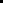 February 17th, 2019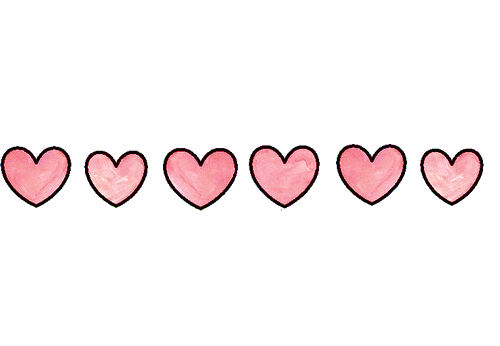 Songs of Rejoicing: 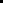 Pg. 435 Who Am I?	*Announcments Pg. 497 Who Is on the Lord’s Side?	*Tithe & Offerings Pg. 495 Since Jesus Came into My HeartUpcoming Events:* Leadership Luncheon Rescheduled - Sun., Feb. 24th at the parsonage; bring items to go with Tacos; *Business Meeting – Evening service. *Monday Night Prayer - Feb. 4th-25th at 6:30 – Pars. /praying specifically for TBC*Ladies’ Fellowship – Fri. March 8th5:30 pm at the parsonage *Bring a salad and be ready to chat and laugh! Growing Your Faith: *Weekly Bible Studies: Sun. 4:45 pm – Sound RoomFri. 10 am - Parsonage *Month of Love (Feb.)  – show your love to those you are around. Spread YOUR love!Senior Saints: Please pray for our Seniors: Roman & Naomi Harrington, Marie Talley, Naomi TurkPrayer List: ___________________________________________________________________________________________________________________________________________________________________________________________________________________________________________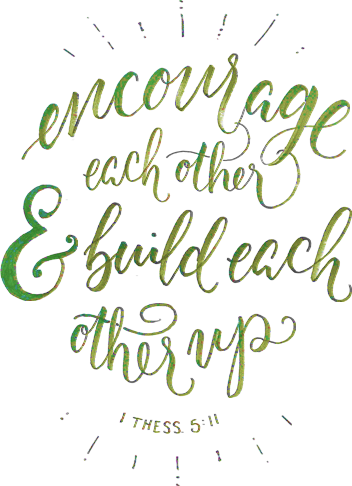 